The Sharma-Mehaffey Warren County Student Intern Scholarship Fund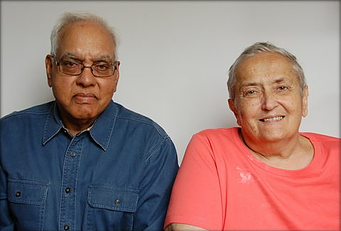  This fund was created to introduce Warren County youth to career opportunities within the community that they could pursue after graduating college. So many of our future generations move away and this scholarship is working to keep our young, creative minds here in Warren County.The terms and conditions of this scholarship state that the student must be full time at an institution of higher learning (4 year bachelor program, 2 year associate program, community college, or Vocational School) and that they must have at least one semester of full-time student duties remaining after completion of the internship.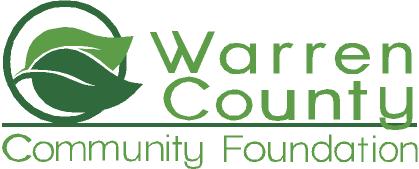 